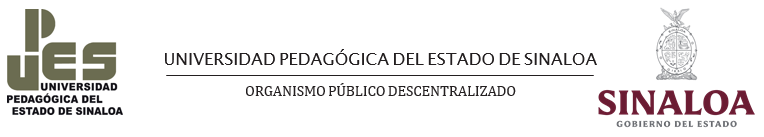 SECRETARÍA ACADÉMICADIRECCIÓN DE INVESTIGACIÓN Y POSGRADOPROGRAMA PARA EL DESARROLLO DE LA INVESTIGACIÓN EDUCATIVAPROYECTOS INDIVIDUALES Y COLECTIVOS 2024-2025 REGISTRO LUGAR Y FECHA DE REGISTRONOMBRE, APELLIDOS Y FIRMA DEL/LA RESPONSABLE DE PROYECTONOMBRE DEL PROYECTO DE INVESTIGACIÓN TIPO DE PROYECTO (individual, colectivo, colectivo interinstitucional)ENFOQUE Y MÉTODOLÍNEA DE GENERACIÓN Y APLICACIÓN DEL CONOCIMIENTOTEMÁTICA FECHA DE INICIO Y FINALIZACIÓN DEL PROYECTO UNIVERSIDAD, UNIDAD, SUBSEDE O EXTENSIÓN  OBJETIVO GENERAL OBJETIVOS ESPECÍFICOS RESPONSABLE DEL PROYECTORESPONSABLE DEL PROYECTONOMBRE: FORMACIÓN ACADÉMICA: DOMICILIO PARTICULAR TELÉFONO CELULAR CORREO ELECTRÓNICO  ÁREA DE ADSCRIPCIÓN INTEGRANTES DEL PROYECTO COLECTIVO     APELLIDOS                            UNIVERSIDAD               TELÉFONO Y CORREO      Y NOMBRE                                                                          ELECTRÓNICOINTEGRANTES DEL PROYECTO COLECTIVO     APELLIDOS                            UNIVERSIDAD               TELÉFONO Y CORREO      Y NOMBRE                                                                          ELECTRÓNICOINTEGRANTES DEL PROYECTO COLECTIVO     APELLIDOS                            UNIVERSIDAD               TELÉFONO Y CORREO      Y NOMBRE                                                                          ELECTRÓNICORESULTADOS DE INVESTIGACIÓN A LOGRAR POR EL PROYECTO ARTÍCULOS, PONENCIAS Y OTRAS PUBLICACIONES OBLIGATORIO UN ARTÍCULO CIENTÍFICOOBLIGATORIO UN ARTÍCULO CIENTÍFICO